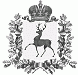 АДМИНИСТРАЦИЯСТАРОРУДКИНСКОГО СЕЛЬСОВЕТА ШАРАНГСКОГО МУНИЦИПАЛЬНОГО РАЙОНА НИЖЕГОРОДСКОЙ ОБЛАСТИРАСПОРЯЖЕНИЕ29.05.2018						№3О назначении должностного лица,ответственного за направление сведенийв уполномоченный государственный органдля их включения в реестр лиц, уволенныхв связи с утратой доверияВ соответствии со статьей 15 Федерального закона от 25.12.2008 № 273-ФЗ «О противодействии коррупции», постановлением Правительства Российской Федерации от 05.03.2018 № 228 «О реестре лиц, уволенных в связи с утратой доверия» :1. Определить специалиста администрации Старорудкинского сельсовета Шарангского муниципального района Нижегородской области  – Клешнину Елену Викентьевну должностным лицом, ответственным за направление сведений в уполномоченный государственный орган для их включения в реестр лиц, уволенных в связи с утратой доверия, а также для исключения из реестра сведений.2.Контроль за исполнением настоящего распоряжения оставляю за собой.Глава администрации							А.В.Лежнина